List Of Abbreviations1. Khunti K, Del Prato S, Mathieu C, et al. COVID-19, Hyperglycemia, and New-Onset Diabetes. Diabetes Care 2021;44(12):2645-55. doi: 10.2337/dc21-1318 [published Online First: 2021/10/10]2. Yang JK, Lin SS, Ji XJ, et al. Binding of SARS coronavirus to its receptor damages islets and causes acute diabetes. Acta Diabetol 2010;47(3):193-9. doi: 10.1007/s00592-009-0109-4 [published Online First: 2009/04/01]3. Edwards AE, Vathenen R, Henson SM, et al. Acute hyperglycaemic crisis after vaccination against COVID-19: A case series. Diabet Med 2021;38(11):e14631. doi: 10.1111/dme.14631 [published Online First: 2021/06/30]4. Lee HJ, Sajan A, Tomer Y. Hyperglycemic Emergencies Associated With COVID-19 Vaccination: A Case Series and Discussion. J Endocr Soc 2021;5(11):bvab141. doi: 10.1210/jendso/bvab141 [published Online First: 2021/10/05]5. Tang X, He B, Liu Z, et al. Fulminant type 1 diabetes after COVID-19 vaccination. Diabetes Metab 2022;48(2):101324. doi: 10.1016/j.diabet.2022.101324 [published Online First: 2022/01/30]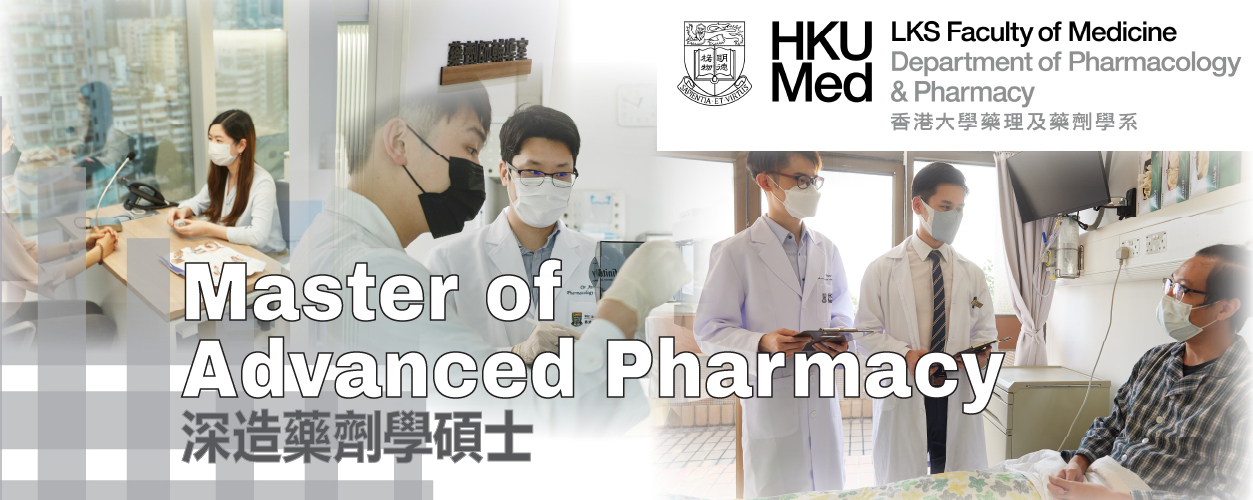 Statistical Analysis PlanStatistical Analysis PlanStatistical Analysis PlanStatistical Analysis PlanStatistical Analysis PlanDateDate04 November 202204 November 202204 November 2022AuthorsAuthorsXi Xiong David Lui Carlos Wong Matthew Chung Ivan AuXi Xiong David Lui Carlos Wong Matthew Chung Ivan AuXi Xiong David Lui Carlos Wong Matthew Chung Ivan Autitle pagetitle pagetitle pagetitle pagetitle pagetitle pagePrincipal investigator(s): Principal investigator(s): Carlos Wong, David Lui, Xi XiongCarlos Wong, David Lui, Xi XiongCarlos Wong, David Lui, Xi XiongCarlos Wong, David Lui, Xi XiongNominated main analyst(s): Nominated main analyst(s): Xi XiongXi XiongXi XiongXi XiongNominated second/third independent analyst(s): Nominated second/third independent analyst(s): Matthew Chung/Ivan AuMatthew Chung/Ivan AuMatthew Chung/Ivan AuMatthew Chung/Ivan AuPublicly available on CSMPR or other websites?Publicly available on CSMPR or other websites?Yes  Date: Yes  Date: No Abbreviation or special termExplanationACE2Angiotensin‐converting Enzyme 2CIsConfidence IntervalsDHDepartment of HealthDMDiabetes MellitusEMRsElectronic Medical RecordsHAHospital AuthorityHbA1cHaemoglobin A1cHRsHazard RatiosICD-9-CMInternational Classification of Diseases, Ninth Revision, Coding ManualICPCInternational Classification of Primary CarePICOPopulation, Intervention (or exposure), Comparator, and OutcomeRATRapid Antigen TestRT–PCRReverse Transcription Polymerase Chain ReactionSTROBESTrengthening the Reporting of OBservational studies in Epidemiology1.1.BACKGROUNDBACKGROUNDBACKGROUNDA number of studies have reported new-onset diabetes as being associated with the presence of COVID-191. Binding of angiotensin‐converting enzyme 2 (ACE2) receptors, which are expressed in various metabolic tissues, including pancreatic beta cells, has been implicated2. These studies discussed point to a possible link between COVID-19 vaccine administration and resultant hyperglycemia and/or related complications. In view of the accumulating case reports and case series of hyperglycaemia following COVID-19 vaccination, there is an urgent need to clarify the association between COVID-19 vaccination and incident diabetes mellitus (DM) in a population-based study3-5. However, case reports and series do not quantify the absolute risk of DM and inform if COVID-19 vaccination is associated with an increased risk of DM. Such information is essential to inform clinical practice for advising patients about COVID-19 vaccination, and the subsequent follow-up or surveillance.A number of studies have reported new-onset diabetes as being associated with the presence of COVID-191. Binding of angiotensin‐converting enzyme 2 (ACE2) receptors, which are expressed in various metabolic tissues, including pancreatic beta cells, has been implicated2. These studies discussed point to a possible link between COVID-19 vaccine administration and resultant hyperglycemia and/or related complications. In view of the accumulating case reports and case series of hyperglycaemia following COVID-19 vaccination, there is an urgent need to clarify the association between COVID-19 vaccination and incident diabetes mellitus (DM) in a population-based study3-5. However, case reports and series do not quantify the absolute risk of DM and inform if COVID-19 vaccination is associated with an increased risk of DM. Such information is essential to inform clinical practice for advising patients about COVID-19 vaccination, and the subsequent follow-up or surveillance.A number of studies have reported new-onset diabetes as being associated with the presence of COVID-191. Binding of angiotensin‐converting enzyme 2 (ACE2) receptors, which are expressed in various metabolic tissues, including pancreatic beta cells, has been implicated2. These studies discussed point to a possible link between COVID-19 vaccine administration and resultant hyperglycemia and/or related complications. In view of the accumulating case reports and case series of hyperglycaemia following COVID-19 vaccination, there is an urgent need to clarify the association between COVID-19 vaccination and incident diabetes mellitus (DM) in a population-based study3-5. However, case reports and series do not quantify the absolute risk of DM and inform if COVID-19 vaccination is associated with an increased risk of DM. Such information is essential to inform clinical practice for advising patients about COVID-19 vaccination, and the subsequent follow-up or surveillance.2.2.OBJECTIVESOBJECTIVESOBJECTIVESThis population-based study aims to evaluate the risks of incident DM following mRNA, inactivated COVID-19 vaccines and COVID-19 infection.This population-based study aims to evaluate the risks of incident DM following mRNA, inactivated COVID-19 vaccines and COVID-19 infection.This population-based study aims to evaluate the risks of incident DM following mRNA, inactivated COVID-19 vaccines and COVID-19 infection.3.3.STUDY DESIGNSTUDY DESIGNSTUDY DESIGN3a3aDesign: We will evaluate the risk of DM following COVID-19 vaccination and infection. Design: We will evaluate the risk of DM following COVID-19 vaccination and infection. Design: We will evaluate the risk of DM following COVID-19 vaccination and infection. Design: We will evaluate the risk of DM following COVID-19 vaccination and infection. 3b3bData source: The study will be conducted using COVID-19-confirmed case records and COVID-19 vaccination records from the Department of Health (DH), and electronic medical records (EMRs) from the Hong Kong Hospital Authority (HA). Vaccination, infection and electronic health records are available for analysis up to 15th August 2022.Setting of data: inpatient and outpatientData source: The study will be conducted using COVID-19-confirmed case records and COVID-19 vaccination records from the Department of Health (DH), and electronic medical records (EMRs) from the Hong Kong Hospital Authority (HA). Vaccination, infection and electronic health records are available for analysis up to 15th August 2022.Setting of data: inpatient and outpatientData source: The study will be conducted using COVID-19-confirmed case records and COVID-19 vaccination records from the Department of Health (DH), and electronic medical records (EMRs) from the Hong Kong Hospital Authority (HA). Vaccination, infection and electronic health records are available for analysis up to 15th August 2022.Setting of data: inpatient and outpatientData source: The study will be conducted using COVID-19-confirmed case records and COVID-19 vaccination records from the Department of Health (DH), and electronic medical records (EMRs) from the Hong Kong Hospital Authority (HA). Vaccination, infection and electronic health records are available for analysis up to 15th August 2022.Setting of data: inpatient and outpatient3c3cDetails of data handling: All eligible patients’ EMRs since 2018 will be extracted from the HA. The vaccination and infection records will be cross-linked with EMRs by hashed unique identifiers.Details of data handling: All eligible patients’ EMRs since 2018 will be extracted from the HA. The vaccination and infection records will be cross-linked with EMRs by hashed unique identifiers.Details of data handling: All eligible patients’ EMRs since 2018 will be extracted from the HA. The vaccination and infection records will be cross-linked with EMRs by hashed unique identifiers.Details of data handling: All eligible patients’ EMRs since 2018 will be extracted from the HA. The vaccination and infection records will be cross-linked with EMRs by hashed unique identifiers.4.4.STUDY POPULATIONSTUDY POPULATIONSTUDY POPULATIONFor evaluating risks following COVID-19 infection: COVID-19 patients who have a first positive result on the SARS-CoV-2 reverse transcription polymerase chain reaction (RT-PCR) test or rapid antigen test (RAT) from January 1, 2020, to March 31, 2022, and people who were never infected up to March 31, 2022 will be identified from HA system.For evaluating risks following COVID-19 infection: COVID-19 patients who have a first positive result on the SARS-CoV-2 reverse transcription polymerase chain reaction (RT-PCR) test or rapid antigen test (RAT) from January 1, 2020, to March 31, 2022, and people who were never infected up to March 31, 2022 will be identified from HA system.For evaluating risks following COVID-19 infection: COVID-19 patients who have a first positive result on the SARS-CoV-2 reverse transcription polymerase chain reaction (RT-PCR) test or rapid antigen test (RAT) from January 1, 2020, to March 31, 2022, and people who were never infected up to March 31, 2022 will be identified from HA system.                      4a                      4a                      4aInclusion criteria: i. Aged ≥18; Inclusion criteria: i. Aged ≥18; Inclusion criteria: i. Aged ≥18;                       4b                      4b                      4bExclusion criteria: i. Death on or before the index or pseudo-index date; ii. Without Haemoglobin A1c (HbA1c) measured before the index or pseudo-index date; iii. With incident diabetes mellitus before the index or pseudo-index date. Incident DM is defined as (a) HbA1c levels >= 6.5% (48 mmol/mol) or; (b) prescription record of diabetes medications for more than 30 days (insulin: 6.1.1.x; oral hypoglycaemic drugs: 6.1.2.x) or; (c) ICD-9-CM 250.xx or; (d) ICPC: T89 and T90. Exclusion criteria: i. Death on or before the index or pseudo-index date; ii. Without Haemoglobin A1c (HbA1c) measured before the index or pseudo-index date; iii. With incident diabetes mellitus before the index or pseudo-index date. Incident DM is defined as (a) HbA1c levels >= 6.5% (48 mmol/mol) or; (b) prescription record of diabetes medications for more than 30 days (insulin: 6.1.1.x; oral hypoglycaemic drugs: 6.1.2.x) or; (c) ICD-9-CM 250.xx or; (d) ICPC: T89 and T90. Exclusion criteria: i. Death on or before the index or pseudo-index date; ii. Without Haemoglobin A1c (HbA1c) measured before the index or pseudo-index date; iii. With incident diabetes mellitus before the index or pseudo-index date. Incident DM is defined as (a) HbA1c levels >= 6.5% (48 mmol/mol) or; (b) prescription record of diabetes medications for more than 30 days (insulin: 6.1.1.x; oral hypoglycaemic drugs: 6.1.2.x) or; (c) ICD-9-CM 250.xx or; (d) ICPC: T89 and T90. For evaluating risks following COVID-19 Vaccination: People who received at least one dose of COVID-19 vaccine from February 23, 2021, to September 30, 2021, and those who did not receive any COVID-19 vaccines up to September 30, 2021 will be identified from HA system.For evaluating risks following COVID-19 Vaccination: People who received at least one dose of COVID-19 vaccine from February 23, 2021, to September 30, 2021, and those who did not receive any COVID-19 vaccines up to September 30, 2021 will be identified from HA system.For evaluating risks following COVID-19 Vaccination: People who received at least one dose of COVID-19 vaccine from February 23, 2021, to September 30, 2021, and those who did not receive any COVID-19 vaccines up to September 30, 2021 will be identified from HA system.4a4aInclusion criteria: i. Aged ≥18; Inclusion criteria: i. Aged ≥18; Inclusion criteria: i. Aged ≥18; Inclusion criteria: i. Aged ≥18; 4b4bExclusion criteria: i. Death on or before the index or pseudo-index date; ii. Without HbA1c measured before the index or pseudo-index date; iii. With incident diabetes mellitus before the index or pseudo-index date.Exclusion criteria: i. Death on or before the index or pseudo-index date; ii. Without HbA1c measured before the index or pseudo-index date; iii. With incident diabetes mellitus before the index or pseudo-index date.Exclusion criteria: i. Death on or before the index or pseudo-index date; ii. Without HbA1c measured before the index or pseudo-index date; iii. With incident diabetes mellitus before the index or pseudo-index date.Exclusion criteria: i. Death on or before the index or pseudo-index date; ii. Without HbA1c measured before the index or pseudo-index date; iii. With incident diabetes mellitus before the index or pseudo-index date.5STUDY OUTCOMESTUDY OUTCOMESTUDY OUTCOME5a5aPrimary outcome: 1) DM; 2) type 1 DM (ICPC: T89 or; ICD-9: 250.x1, 250.x3); 3) type 2 DM (among patients with DM, they will be regarded as type 1 DM if they are not type 2 DM).Primary outcome: 1) DM; 2) type 1 DM (ICPC: T89 or; ICD-9: 250.x1, 250.x3); 3) type 2 DM (among patients with DM, they will be regarded as type 1 DM if they are not type 2 DM).Primary outcome: 1) DM; 2) type 1 DM (ICPC: T89 or; ICD-9: 250.x1, 250.x3); 3) type 2 DM (among patients with DM, they will be regarded as type 1 DM if they are not type 2 DM).Primary outcome: 1) DM; 2) type 1 DM (ICPC: T89 or; ICD-9: 250.x1, 250.x3); 3) type 2 DM (among patients with DM, they will be regarded as type 1 DM if they are not type 2 DM).5b5bSecondary outcomes: 1) acute hyperglycaemia (ICD-9: 250.82–83, 250.20, 250.22–23); 2) diabetic ketoacidosis (ICD-9: 250.10, 250.12–13 and 250.30–33)Secondary outcomes: 1) acute hyperglycaemia (ICD-9: 250.82–83, 250.20, 250.22–23); 2) diabetic ketoacidosis (ICD-9: 250.10, 250.12–13 and 250.30–33)Secondary outcomes: 1) acute hyperglycaemia (ICD-9: 250.82–83, 250.20, 250.22–23); 2) diabetic ketoacidosis (ICD-9: 250.10, 250.12–13 and 250.30–33)Secondary outcomes: 1) acute hyperglycaemia (ICD-9: 250.82–83, 250.20, 250.22–23); 2) diabetic ketoacidosis (ICD-9: 250.10, 250.12–13 and 250.30–33)6EXPOSUREEXPOSUREEXPOSURE6a6aPrimary exposure: COVID-19 vaccinationPrimary exposure: COVID-19 vaccinationPrimary exposure: COVID-19 vaccinationPrimary exposure: COVID-19 vaccination6b6bSecondary exposure: COVID-19 infection Secondary exposure: COVID-19 infection Secondary exposure: COVID-19 infection Secondary exposure: COVID-19 infection 7CONFOUNDERS/COVARIATESCONFOUNDERS/COVARIATESCONFOUNDERS/COVARIATESList all confounders to be considered and how they are operationalized. e.g., medication use specific generic name and the period based on which they are defined. Can be a numbered list.AgeSexPrediabetes (baseline HbA1c ≥ 5.7% and <6.5%)Comorbidities Use of medications Previous SARS-CoV-2 infection (for vaccination cohort only)Vaccination status (for infection cohort only)List all confounders to be considered and how they are operationalized. e.g., medication use specific generic name and the period based on which they are defined. Can be a numbered list.AgeSexPrediabetes (baseline HbA1c ≥ 5.7% and <6.5%)Comorbidities Use of medications Previous SARS-CoV-2 infection (for vaccination cohort only)Vaccination status (for infection cohort only)List all confounders to be considered and how they are operationalized. e.g., medication use specific generic name and the period based on which they are defined. Can be a numbered list.AgeSexPrediabetes (baseline HbA1c ≥ 5.7% and <6.5%)Comorbidities Use of medications Previous SARS-CoV-2 infection (for vaccination cohort only)Vaccination status (for infection cohort only)8EFFECT MODIFICATION/STRATIFICATIONEFFECT MODIFICATION/STRATIFICATIONEFFECT MODIFICATION/STRATIFICATIONSubgroup analyses will be conducted by age (<60 vs ≥60 years), sex, and prediabetes. In the infection cohort, we will also perform subgroup analyses by vaccination status, and stratify the participants into those who were infected before and those who were infected during the Omicron wave (since January 1, 2022).Subgroup analyses will be conducted by age (<60 vs ≥60 years), sex, and prediabetes. In the infection cohort, we will also perform subgroup analyses by vaccination status, and stratify the participants into those who were infected before and those who were infected during the Omicron wave (since January 1, 2022).Subgroup analyses will be conducted by age (<60 vs ≥60 years), sex, and prediabetes. In the infection cohort, we will also perform subgroup analyses by vaccination status, and stratify the participants into those who were infected before and those who were infected during the Omicron wave (since January 1, 2022).9ANALYSISANALYSISANALYSIS9a9aMain analysis: We will use propensity-score matching without replacement using a caliper width of 0.05. Hazard ratios (HRs) with 95% CIs of each outcome between vaccination recipients/COVID-19 patients and their respective matched controls will be estimated using Cox regression models. The number of acute hyperglycaemia and DKA following vaccination will be reported.Main analysis: We will use propensity-score matching without replacement using a caliper width of 0.05. Hazard ratios (HRs) with 95% CIs of each outcome between vaccination recipients/COVID-19 patients and their respective matched controls will be estimated using Cox regression models. The number of acute hyperglycaemia and DKA following vaccination will be reported.Main analysis: We will use propensity-score matching without replacement using a caliper width of 0.05. Hazard ratios (HRs) with 95% CIs of each outcome between vaccination recipients/COVID-19 patients and their respective matched controls will be estimated using Cox regression models. The number of acute hyperglycaemia and DKA following vaccination will be reported.Main analysis: We will use propensity-score matching without replacement using a caliper width of 0.05. Hazard ratios (HRs) with 95% CIs of each outcome between vaccination recipients/COVID-19 patients and their respective matched controls will be estimated using Cox regression models. The number of acute hyperglycaemia and DKA following vaccination will be reported.9b9bSub-group analysis: analyses correspond to the stratified specified under Section 8.Sub-group analysis: analyses correspond to the stratified specified under Section 8.Sub-group analysis: analyses correspond to the stratified specified under Section 8.Sub-group analysis: analyses correspond to the stratified specified under Section 8.9c9cSensitivity analysis: Sensitivity analyses will be conducted. (i) We will compare the incidence of diabetes following two doses of either CoronaVac or BNT162b2 with their 1:1 matched unvaccinated control. (ii) People will be censored at the date of vaccination to remove potential modification effects by vaccination in the infection cohort.Sensitivity analysis: Sensitivity analyses will be conducted. (i) We will compare the incidence of diabetes following two doses of either CoronaVac or BNT162b2 with their 1:1 matched unvaccinated control. (ii) People will be censored at the date of vaccination to remove potential modification effects by vaccination in the infection cohort.Sensitivity analysis: Sensitivity analyses will be conducted. (i) We will compare the incidence of diabetes following two doses of either CoronaVac or BNT162b2 with their 1:1 matched unvaccinated control. (ii) People will be censored at the date of vaccination to remove potential modification effects by vaccination in the infection cohort.Sensitivity analysis: Sensitivity analyses will be conducted. (i) We will compare the incidence of diabetes following two doses of either CoronaVac or BNT162b2 with their 1:1 matched unvaccinated control. (ii) People will be censored at the date of vaccination to remove potential modification effects by vaccination in the infection cohort.10SAMPLE SIZE CONSIDERATIONSAMPLE SIZE CONSIDERATIONSAMPLE SIZE CONSIDERATIONThe sample size is based on the number of patients without DM before vaccination and infection.The sample size is based on the number of patients without DM before vaccination and infection.The sample size is based on the number of patients without DM before vaccination and infection.11ANTICIPATED PITFALLSANTICIPATED PITFALLSANTICIPATED PITFALLSAny possible ways the results could fail to achieve one or more of the study objectives.Confounding biasMisclassification biasAny possible ways the results could fail to achieve one or more of the study objectives.Confounding biasMisclassification biasAny possible ways the results could fail to achieve one or more of the study objectives.Confounding biasMisclassification bias12RELEVANT RESEARCH CHECKLISTRELEVANT RESEARCH CHECKLISTRELEVANT RESEARCH CHECKLISTThe STROBE checklist will be used to enhance the reporting of the study. The STROBE checklist will be used to enhance the reporting of the study. The STROBE checklist will be used to enhance the reporting of the study. REFERENCES: